Spear reach out to MACU about using their contacts to find sponsorsThomas move forward with Microsoft Office 365Spear find good fundraising collateral package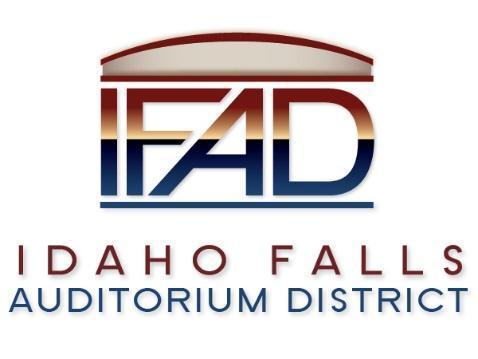 